Free Delivery in Westmount & Southwest*  The boutique is open ONLINE !Please visit our website, email and/or call us to order chocolateswww.culturechocolat.comleonidasculturechocolat@gmail.comTel: 514 653 3050*order over $40LIST of PRODUCTS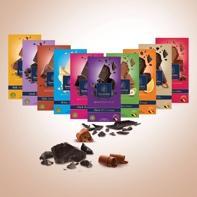 Chocolate Bars: 100g - $6.99    Chocolate Bars: 50g - $3.99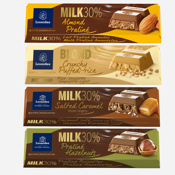 Box of 16 Napolitain Chocolates : $14.99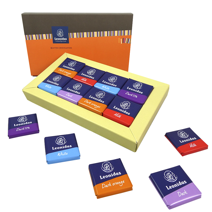 Leonidas Biscuit box: $9.99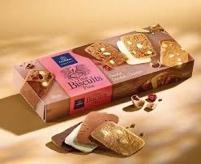 Boxes of assorted chocolates: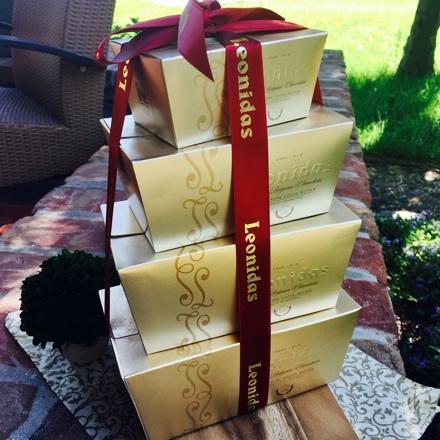 125g ,  7_+ pc,   $16.00256g,  15_+pc,   $30.00375g,  22_+pc,   $45.00 500g,  30_+pc,   $55.00750g,  45_+pc,   $80.001000g, 60_+pc,  $105.00Square paper boxes :			-9 pc of fresh chocolates		$25.00			-16 pc of fresh chocolates 		$40.00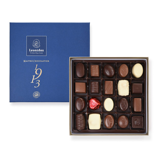 Square metal boxes: 16 pc of fresh chocolates 		$45.0025 pc of fresh chocolates 		$65.00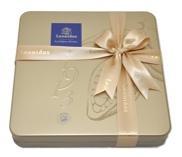 Rectangular metal boxes: 8 pc of fresh chocolates 		$25.0020 pc of fresh chocolates 		$55.00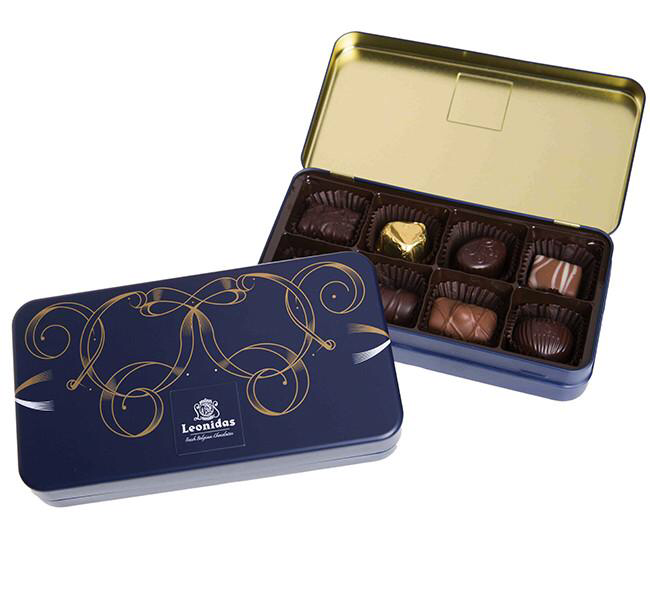 Elegant jewellery box of fresh chocolates , 30 pc.		$85:00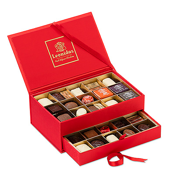 Elegant round box of fresh chocolates, 22 pc. 		$65.00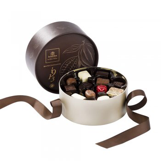 Box of orangette , 150g					$22.00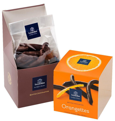 Asterix Coin Bag: 20pc,                               $15.00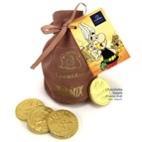 Astérix metal box:  	        $20.00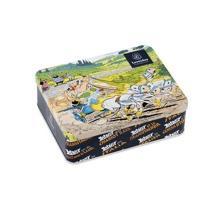 